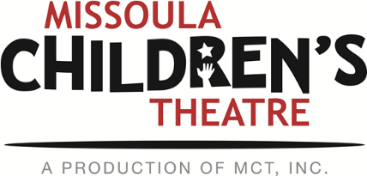 WORKSHOP LIST JUNE 2022 - MAY 2023Three workshops are included in the cost of your residency. You may purchase extra workshops, beyond the three included, at the rate listed on your contract. Workshops last approximately 45 minutes. We prefer to conduct workshops on Tuesday, Wednesday and/or Thursday.  Due to our continued dedication to a quality educational experience for each child, the maximum number of participants will be strictly enforced.TITLEDESCRIPTIONGrades and CapacityDrama QuestA grand adventure through a jungle awaits! Using active and energetic role-playing in a dynamic group setting, students will develop problem-solving skills by engaging their communication and imagination skills. Your students will have so much fun - they won’t realize that they’re learning!Grades K-230 studentsWe ask that one representative from your organization be available during the workshop.ActingThe basic tools of an actor’s trade - observation, memorization, concentration, and imagination are presented and explored in an entertaining manner.  The students participate in a variety of fun exercises, learning to apply the actor’s tools to both performing and everyday life.Grades K-230 studentsGrades 3-1260 studentsWe ask that one representative from your organization be available during the workshop.Workshop content will be tailored to the chosen age group and is most effective when limiting the age range of the participants to three or four grade levels within a particular session (i.e. K-2, 3-5, 6-8 and 9-12).  MimePeople communicate with each other in many ways. Much of that communication is done without ever needing to speak. See how isolations, illusions, key gestures, and body language are all used to tell a story. Grades K-230 studentsGrades 3-1260 studentsWe ask that one representative from your organization be available during the workshop.Workshop content will be tailored to the chosen age group and is most effective when limiting the age range of the participants to three or four grade levels within a particular session (i.e. K-2, 3-5, 6-8 and 9-12).  ImprovParticipation and teamwork are emphasized as the students learn to act without a script. This workshop can be geared to all skill levels of students from beginners to more experienced performers.Grades K-230 studentsGrades 3-1260 studentsWe ask that one representative from your organization be available during the workshop.Workshop content will be tailored to the chosen age group and is most effective when limiting the age range of the participants to three or four grade levels within a particular session (i.e. K-2, 3-5, 6-8 and 9-12).  Behind the ScenesMost people don’t get to see what happens before the curtain rises. This workshop explains how the process of role-play helps to increase communication skills and teaches constructive group dynamics.Grades K-230 studentsGrades 3-1260 studentsWe ask that one representative from your organization be available during the workshop.Workshop content will be tailored to the chosen age group and is most effective when limiting the age range of the participants to three or four grade levels within a particular session (i.e. K-2, 3-5, 6-8 and 9-12).  Bored Schmored – Let’s Put On A Play!An entertaining and interactive assembly-style program designed to expand the imagination. A few chosen audience members create and participate in scenes and short plays to help alleviate the boredom of a “rainy day”, all the while learning a little bit about theatre and the power of their own imaginations. Note: The fee for this workshop is equivalent to 3 workshopsand is only available September 2022 – May 2023.Grades K-6600 students (Assembly/Performance Style)Grade level adjustments for this workshop can be made to accommodate special circumstances.